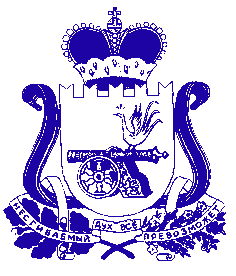 ФИНАНСОВОЕ УПРАВЛЕНИЕ АДМИНИСТРАЦИИ МУНИЦИПАЛЬНОГО ОБРАЗОВАНИЯ «ДЕМИДОВСКИЙ РАЙОН» СМОЛЕНСКОЙ ОБЛАСТИПРИКАЗот 06.11.2018   № 29О внесении изменений в Порядок применения бюджетной классификации Российской Федерации в части, относящейся к местному бюджету Внести в Порядок применения бюджетной классификации Российской Федерации в части, относящейся к местному бюджету, утвержденный приказом Финансового управления Администрации муниципального образования «Демидовский район» Смоленской области от 20.12.2016 № 106 (в ред. от 27.01.2017 № 3, от 17.03.2017 № 10, от 23.03.2017 № 17, от 19.04.2017 № 21,от 24.05.2017 № 38, от 19.06.2017 № 49, от 18.07.2017 № 60, от 18.08.2017 № 73, от 05.09.2017 № 83, от 10.10.2017 № 96, от 30.10.2017 № 102, от 28.12.2017 № 120, от 14.03.2018 № 10, от 07.05.2018 № 18,от 09.07.2018 №23, от 10.10.2018 №28), следующие изменения:1. Раздел  3. Направления расходов, увязываемые с программными (непрограммными) статьями целевых статей расходов местного бюджета дополнить направлениями расходов следующего содержания:«80140 Обеспечение мер по повышению заработной платы работникам муниципальных учреждений культуры  81060 Софинансирование расходов бюджетов муниципальных районов и городских округов Смоленской области, связанных с осуществлением финансового обеспечения деятельности муниципальных казенных учреждений, финансового обеспечения выполнения муниципального задания бюджетными и автономными муниципальными учреждениями, предоставлением субсидий бюджетным и автономным муниципальным учреждениям в части оплаты коммунальных услуг (затрат на коммунальные услуги), на оплату коммунальных услугS0140 Обеспечение мер по повышению заработной платы работникам муниципальных учреждений культуры за счет средств местного бюджетаПо данному направлению расходов отражаются расходы местного бюджета на софинансирование к субсидии из областного бюджета на обеспечение мер по повышению заработной платы работникам муниципальных учреждений культуры, за счет местного бюджета.S1060 Софинансирование расходов бюджетов муниципальных районов и городских округов Смоленской области, связанных с осуществлением финансового обеспечения деятельности муниципальных казенных учреждений, финансового обеспечения выполнения муниципального задания бюджетными и автономными муниципальными учреждениями, предоставлением субсидий бюджетным и автономным муниципальным учреждениям в части оплаты коммунальных услуг (затрат на коммунальные услуги), на оплату коммунальных услуг за счет средств местного бюджетаПо данному направлению расходов отражаются расходы местного бюджета на софинансирование расходов бюджетов муниципальных районов и городских округов Смоленской области, связанных с осуществлением финансового обеспечения деятельности муниципальных казенных учреждений, финансового обеспечения выполнения муниципального задания бюджетными и автономными муниципальными учреждениями, предоставлением субсидий бюджетным и автономным муниципальным учреждениям в части оплаты коммунальных услуг (затрат на коммунальные услуги), на оплату коммунальных услуг, за счет местного бюджета.».2. Приложение к Порядку применения бюджетной классификации Российской Федерации в части, относящейся к местному бюджету, «Перечень и коды целевых статей расходов местного бюджета» дополнить строками следующего содержания:3. Настоящий приказ вступает в силу со дня подписания.0510181060Софинансирование расходов бюджетов муниципальных районов и городских округов Смоленской области, связанных с осуществлением финансового обеспечения деятельности муниципальных казенных учреждений, финансового обеспечения выполнения муниципального задания бюджетными и автономными муниципальными учреждениями, предоставлением субсидий бюджетным и автономным муниципальным учреждениям в части оплаты коммунальных услуг (затрат на коммунальные услуги), на оплату коммунальных услуг05101S1070Расходы  бюджетов муниципальных районов и городских округов Смоленской области, связанных с осуществлением финансового обеспечения деятельности муниципальных казенных учреждений и финансового обеспечения выполнения муниципального задания бюджетными и автономными муниципальными учреждениями в части оплаты труда (затрат на  оплату труда) работников указанных учреждений, в связи с повышением минимального размера оплаты труда с 1 мая 2018 года, за счет местного бюджета0520181060Софинансирование расходов бюджетов муниципальных районов и городских округов Смоленской области, связанных с осуществлением финансового обеспечения деятельности муниципальных казенных учреждений, финансового обеспечения выполнения муниципального задания бюджетными и автономными муниципальными учреждениями, предоставлением субсидий бюджетным и автономным муниципальным учреждениям в части оплаты коммунальных услуг (затрат на коммунальные услуги), на оплату коммунальных услуг05201S1060Софинансирование расходов бюджетов муниципальных районов и городских округов Смоленской области, связанных с осуществлением финансового обеспечения деятельности муниципальных казенных учреждений, финансового обеспечения выполнения муниципального задания бюджетными и автономными муниципальными учреждениями, предоставлением субсидий бюджетным и автономным муниципальным учреждениям в части оплаты коммунальных услуг (затрат на коммунальные услуги), на оплату коммунальных услуг за счет средств местного бюджета0520181060Софинансирование расходов бюджетов муниципальных районов и городских округов Смоленской области, связанных с осуществлением финансового обеспечения деятельности муниципальных казенных учреждений, финансового обеспечения выполнения муниципального задания бюджетными и автономными муниципальными учреждениями, предоставлением субсидий бюджетным и автономным муниципальным учреждениям в части оплаты коммунальных услуг (затрат на коммунальные услуги), на оплату коммунальных услуг0610180140Обеспечение мер по повышению заработной платы работникам муниципальных учреждений культуры0630180140Обеспечение мер по повышению заработной платы работникам муниципальных учреждений культуры0630181060Софинансирование расходов бюджетов муниципальных районов и городских округов Смоленской области, связанных с осуществлением финансового обеспечения деятельности муниципальных казенных учреждений, финансового обеспечения выполнения муниципального задания бюджетными и автономными муниципальными учреждениями, предоставлением субсидий бюджетным и автономным муниципальным учреждениям в части оплаты коммунальных услуг (затрат на коммунальные услуги), на оплату коммунальных услуг0640180140Обеспечение мер по повышению заработной платы работникам муниципальных учреждений культуры0640181060Софинансирование расходов бюджетов муниципальных районов и городских округов Смоленской области, связанных с осуществлением финансового обеспечения деятельности муниципальных казенных учреждений, финансового обеспечения выполнения муниципального задания бюджетными и автономными муниципальными учреждениями, предоставлением субсидий бюджетным и автономным муниципальным учреждениям в части оплаты коммунальных услуг (затрат на коммунальные услуги), на оплату коммунальных услуг06401S0140Обеспечение мер по повышению заработной платы работникам муниципальных учреждений культуры за счет средств местного бюджета17Я0181060Софинансирование расходов бюджетов муниципальных районов и городских округов Смоленской области, связанных с осуществлением финансового обеспечения деятельности муниципальных казенных учреждений, финансового обеспечения выполнения муниципального задания бюджетными и автономными муниципальными учреждениями, предоставлением субсидий бюджетным и автономным муниципальным учреждениям в части оплаты коммунальных услуг (затрат на коммунальные услуги), на оплату коммунальных услугНачальник Финансового управления Администрации муниципального образования  «Демидовский район» Смоленской области      Н.П. Козлова